FORMULÁRIO DE SOLICITAÇÃO DE AUXÍLIO PARA PARTICIPAÇÃO EM EVENTOSComissão de pós-graduação – Depto MICROBIOLOGIA – ICB/USP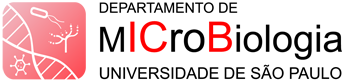 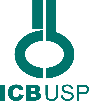 Cidade Universitária “Armando de Salles Oliveira” – Ed. Biomédicas IIAv. Prof. Lineu Prestes, 1374 – Cep. 05508-000 São Paulo, SP - BrasilTelefone :(55) (11) 3091-7355 -  e-mail: micropos@icb.usp.brHomepage: https://posbmm.icb.usp.br/DADOS   DO      SOLICITANTEDADOS   DO      SOLICITANTENome: Nome: E-mail:                                                                                   E-mail:                                                                                   Nº USP:Nº USP:Curso:                                (       ) Mestrado                                                  (       ) Doutorado           Curso:                                (       ) Mestrado                                                  (       ) Doutorado           Orientador: Bolsista:                            (       ) Sim. Agência: __________________      (       ) Não                Bolsista:                            (       ) Sim. Agência: __________________      (       ) Não                Se for bolsista FAPESP, justifique a solicitação: Se for bolsista FAPESP, justifique a solicitação: DADOS      O   EVENTO  do :Local:: do :Forma de :                Oral  (      )              Poster  (       )          Outros: ___________________________VALOR SOLICITADO PARA REEMBOLSOInscrição no Evento:  Sim  (     )     Não (     )                   Valor: R$ _______________ Hospedagem:             Sim  (     )     Não (     )        Diárias no valor de R$ __________       Valor: R$ ____________Transporte:                Sim  (     )     Não (     )       Ida: R$ ______     Volta: R$ ______    Valor: R$ ______________                                                                                                                                             Total: R$ ______________ASSINATURASASSINATURAS_______________________________________________Assinatura do Orientador_______________________________________________ do SolicitanteDECISÃO   DA   CCP-BMMDECISÃO   DA   CCP-BMMDECISÃO   DA   CCP-BMMDeferido  (         )Valor: R$ ______________________Indeferido  (         )_____________________________ da CCP-BMMData: ______/ _______/ ________